Name _____________						Date _____________Mr. Schlansky								GeometryOverlapping Similar Triangles In triangle SEB, A is on , and E is on  so that .		If ,, and , find .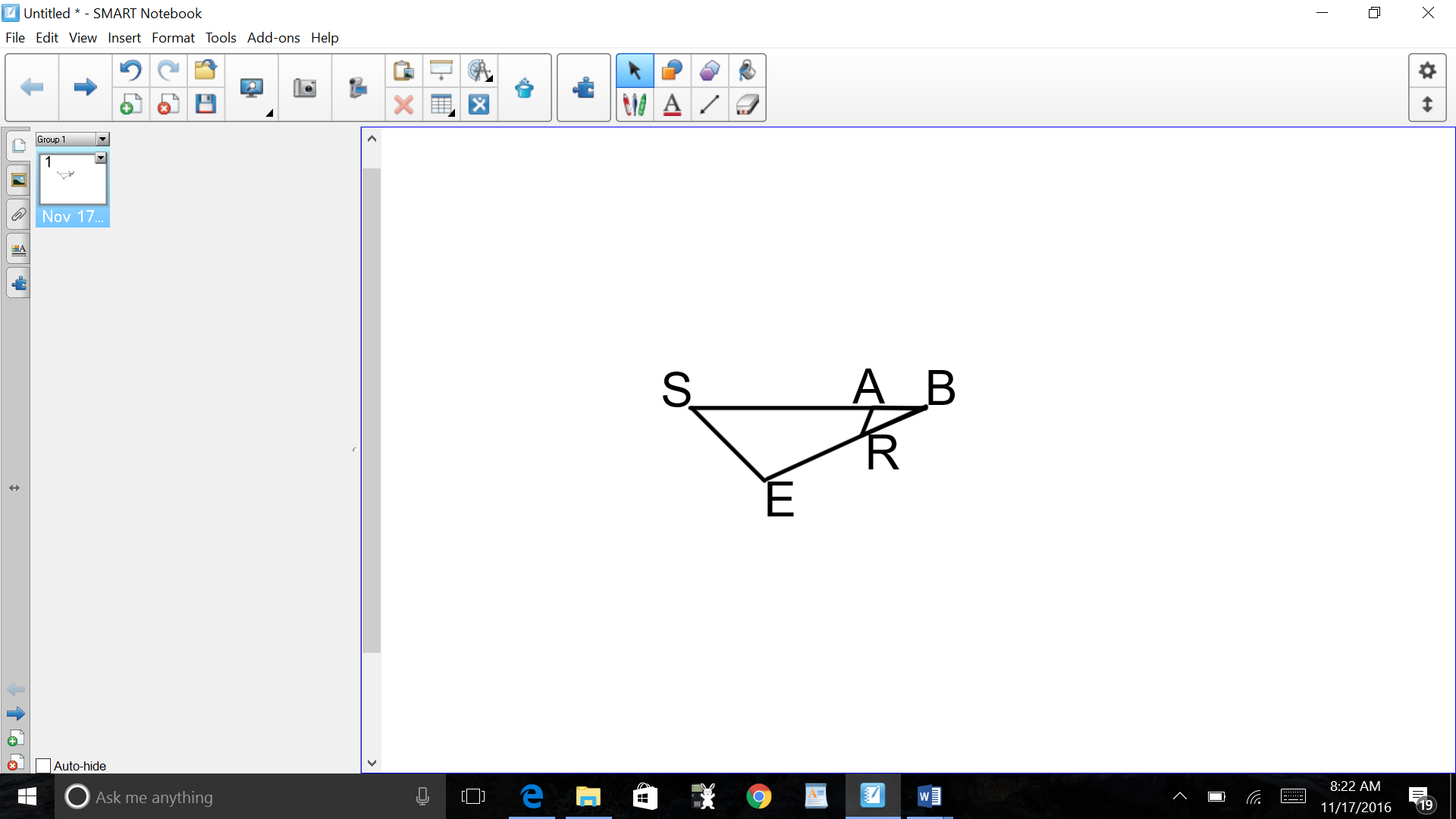 In triangle AON, K is on so that .If  and , find .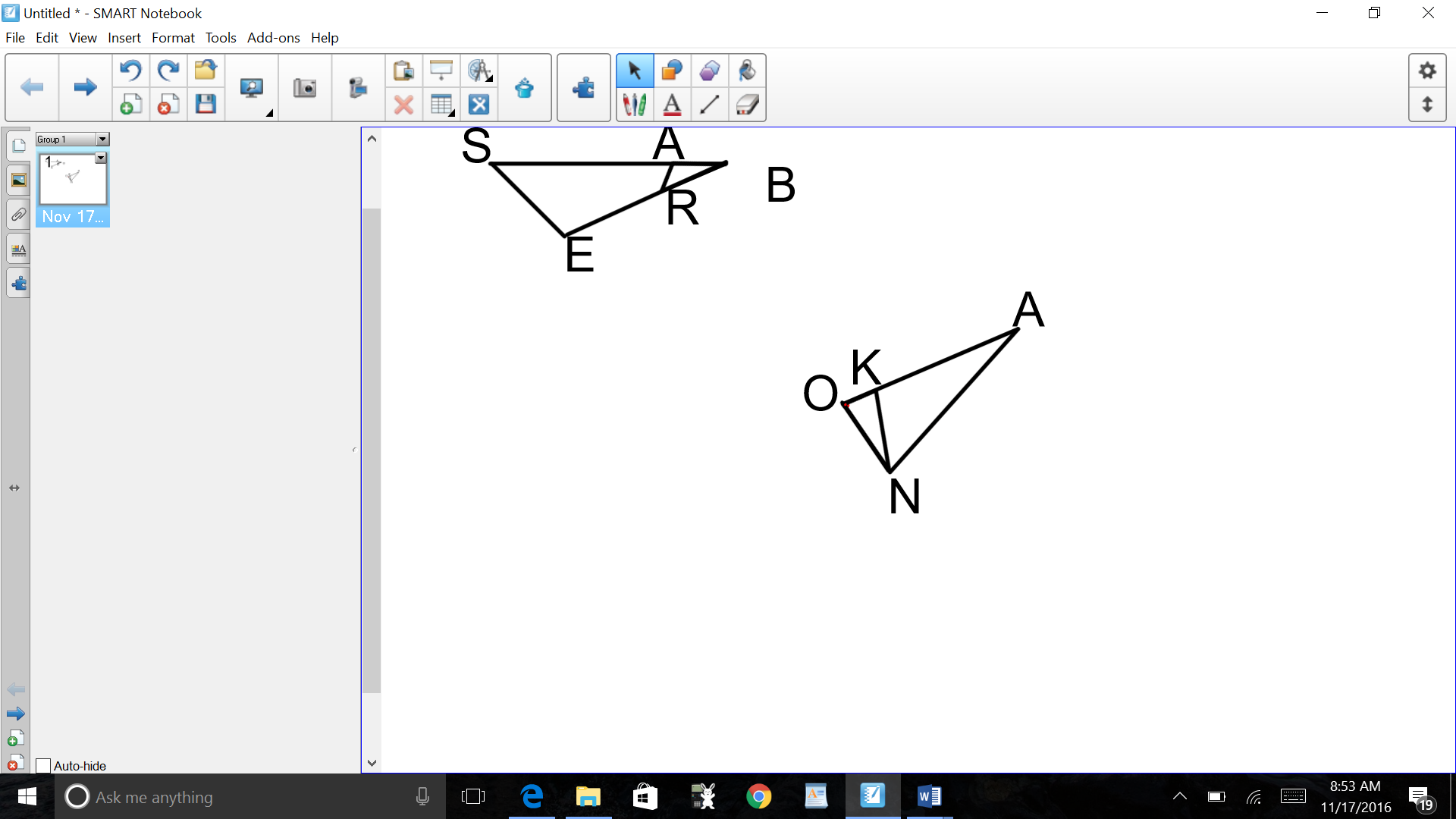 In triangle TOR, Y is on , and D is on  so that .		If ,, and , find .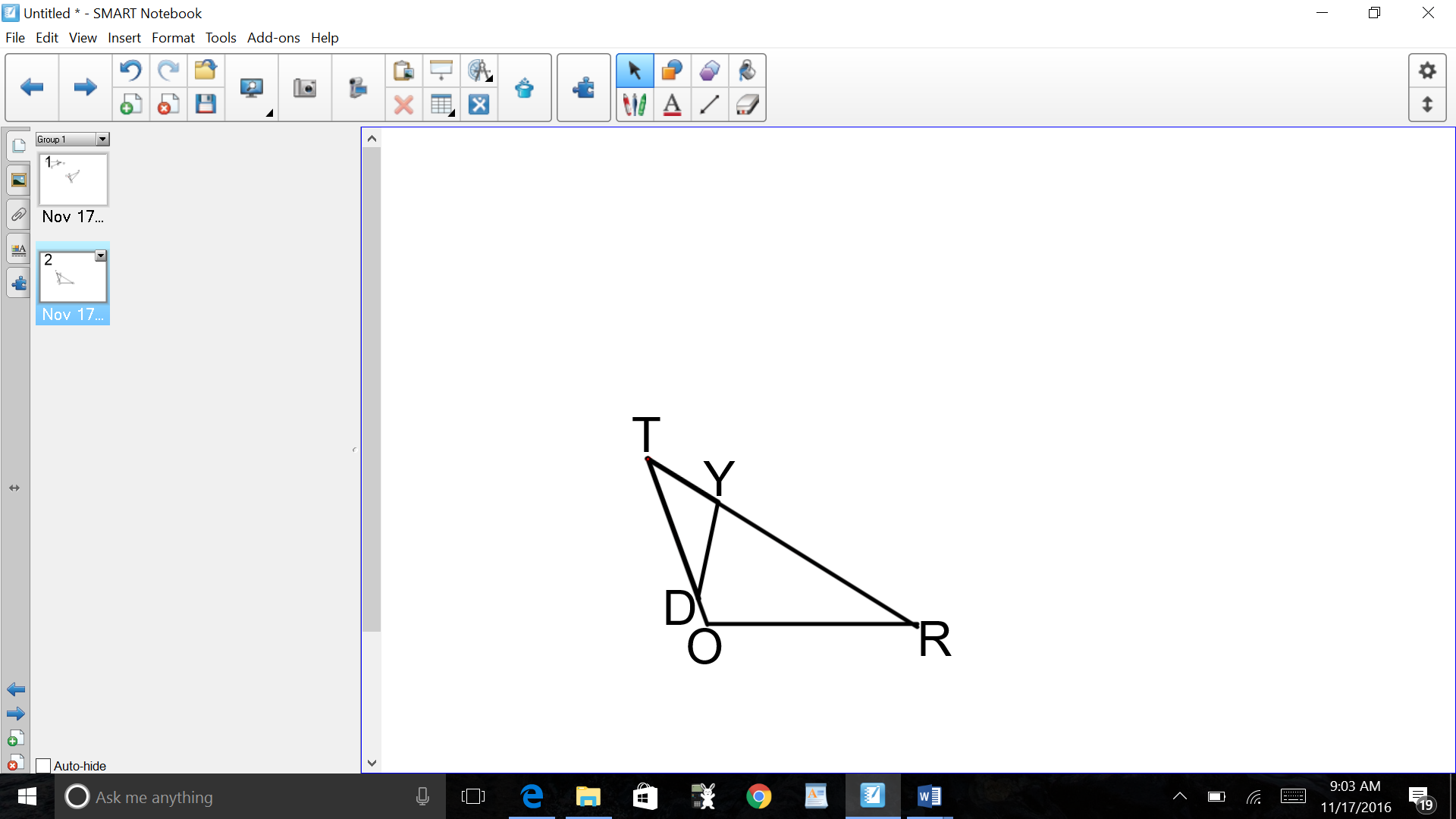 In triangle SAL, N is on , and E is on  so that .	If ,, and , find .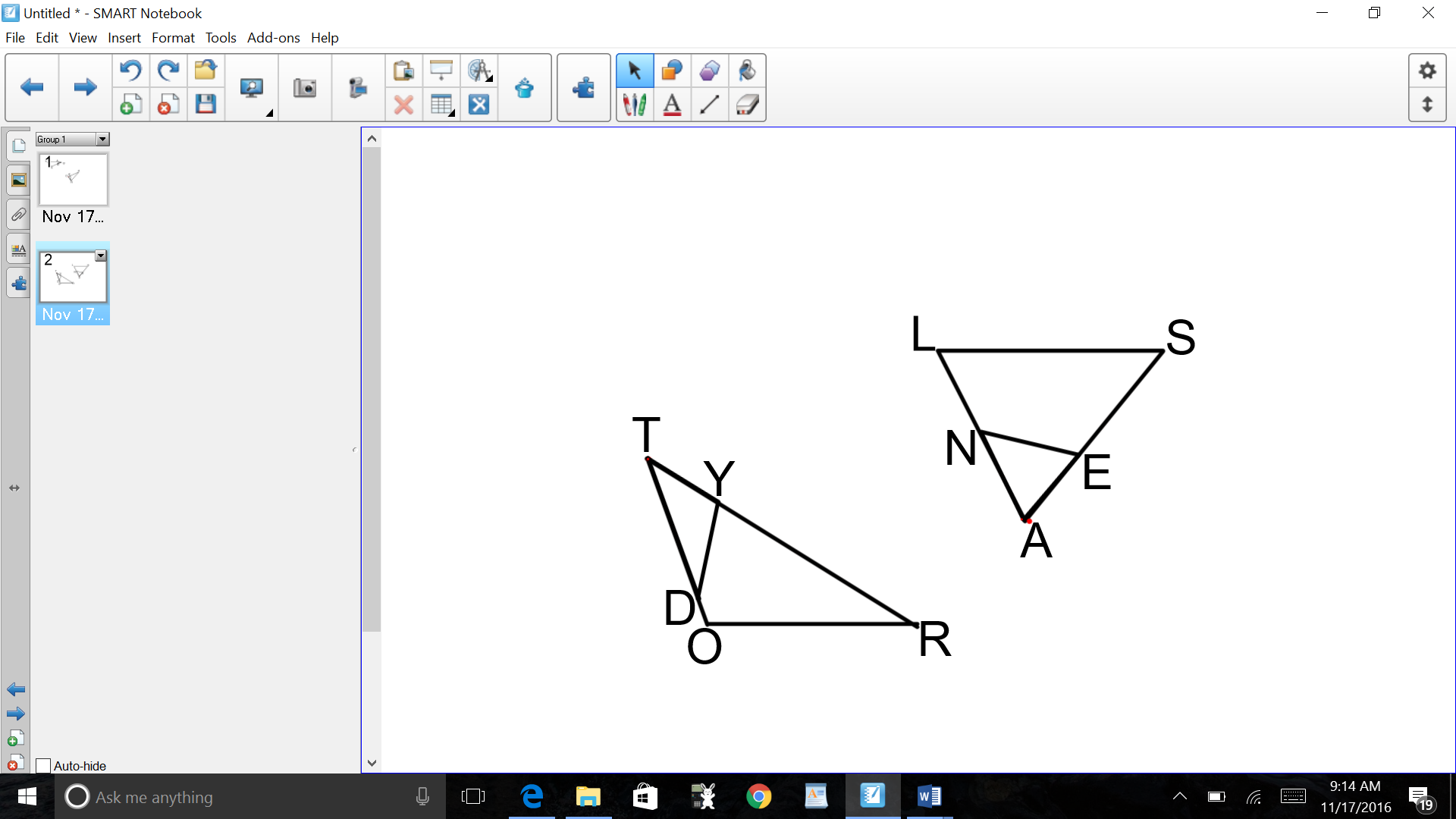 In triangle CHR, O is on , and D is on  so that .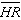 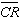 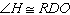 If , , and , what is the length of ?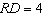 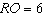 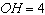 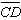 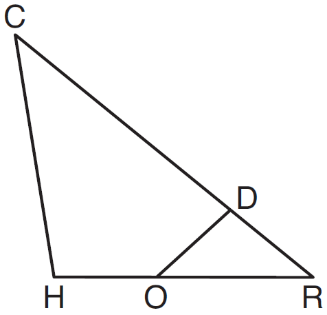 In  shown below, points T and O are on  and , respectively.  Segment OT is drawn so that .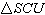 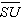 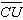 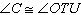 If , , and , what is the length of ?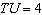 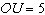 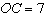 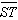 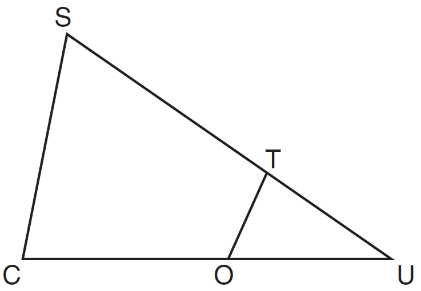 